ПЛАН РАБОТЫмуниципального бюджетного учреждения культуры «Централизованная клубная система» Администрации муниципального образования «Кардымовский район» Смоленской областина 2020 год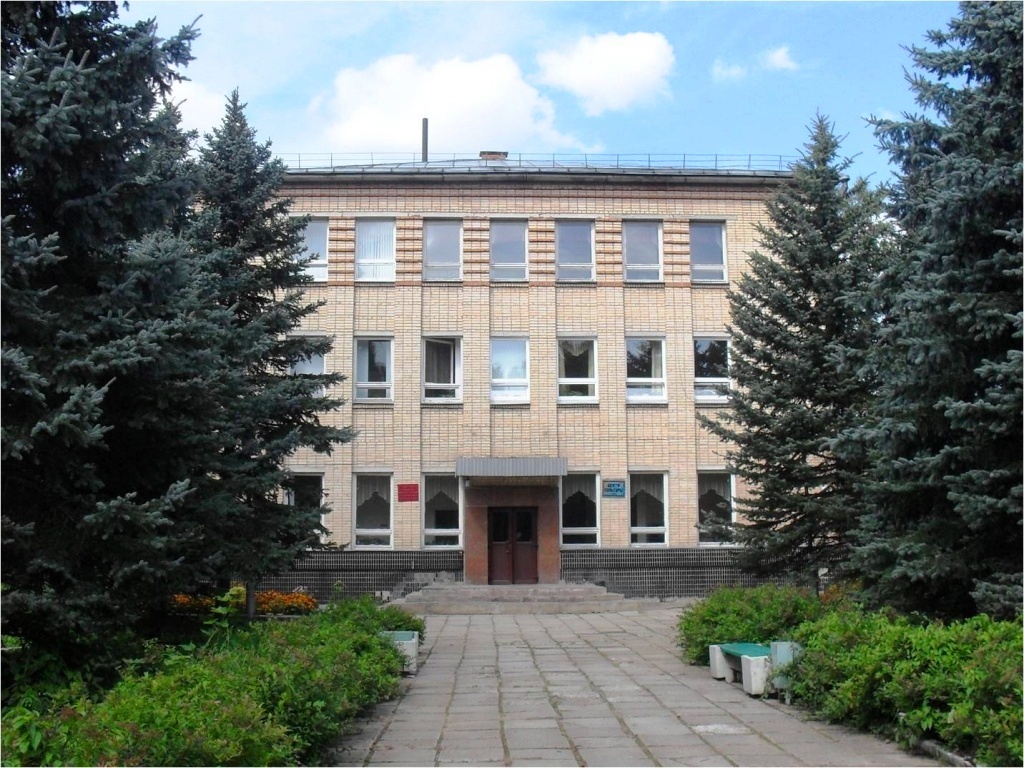 п. Кардымово2019г.ТЕМА ГОДА2020 год - объявлен Годом памяти и славыI. ОСНОВНЫЕ ЦЕЛИ И ЗАДАЧИ   МБУК «ЦКС»НА 2020 ГОДудовлетворение потребностей населения в сохранении и развитии традиционного художественного народного творчества, любительского искусства, другой самодеятельной творческой инициативы и социально-культурной активности населения;создание благоприятных условий для организации культурного досуга и отдыха жителей района;предоставление услуг социально-культурного, просветительского, оздоровительного и развлекательного характера, доступных для широких слоев населения;поддержка и развитие самобытных национальных культур, народных промыслов и ремесел;развитие современных форм организации культурного досуга с учетом потребностей различных социально-возрастных групп населения.Для достижения установленных целей и задач Учреждения осуществляют следующие виды деятельности:создание и организация работы любительских творческих коллективов, кружков, студий, любительских объединений, клубов по интересам различной направленности и других клубных формирований;проведение различных по форме и тематике культурно-массовых мероприятий – праздников, смотров, фестивалей, конкурсов, концертов, выставок, вечеров, спектаклей, игровых развлекательных программ и других форм показа результатов творческой деятельности клубных формирований;организация работы лекториев, народных университетов, других форм просветительской деятельности;оказание консультативной, методической и организационно-творческой помощи в подготовке и проведении культурно-досуговых мероприятий;организация в установленном порядке работы спортивно-оздоровительных клубов, проведение спортивных выступлений, физкультурно-массовых соревнований в рамках культурно-массовых общепоселковых мероприятий;изучение, обобщение и распространение опыта культурно-массовой, культурно-воспитательной, культурно-зрелищной работы Учреждения;осуществление справочной, информационной и рекламно-маркетинговой деятельности;предоставление гражданам дополнительных досуговых и сервисных услуг.II. ПРИОРИТЕТНЫЕ НАПРАВЛЕНИЯ РАБОТЫМБУК «ЦКС» НА 2020 ГОДсохранение и развитие народного творчества традиционной культуры;формирование гражданско-патриотического сознания, развития    чувства сопричастности к судьбам отечества у подростков и молодежи;возрождение интеллектуального и духовного потенциала населения;социально-нравтсвенное воспитание;повышение эффективности культурно-досуговых программ, строящихся с ориентацией на молодежь как объекты, субъекты оздоровительной деятельности;организация и проведение мероприятий, направленных на познавательно-эстетическое воспитание;организация досуга детей и подростков по различным направлениям.РАБОТА ПО МУНИЦИПАЛЬНЫМ ПРОГРАММАМ «Детство» на 2014-2020 годы;«Гражданско-патриотическое воспитание граждан в МО «Кардымовский район» Смоленской области» на 2017-2020 годы;«Комплексные меры по профилактике правонарушений и усиления борьбы с преступностью на территории муниципального образования «Кардымовский район» Смоленской области» на 2014-2020 годы;«Приоритетные направления демографического развития муниципального образования «Кардымовский район» Смоленской области» на 2015-2020 годы.ТВОРЧЕСКИЕ ПРОГРАММЫ МБУК «ЦКС» НА 2020 ГОДРайонный Дом культуры:1. «Россия – Родина моя»2. «Кто, если не Мы?»3. «Юные, дерзкие, талантливые»4. «Энергия молодости»5.  «Гражданин XXI века»6.  «Жизнь прекрасна»7.  «Будь верен своим корням»8.  «Экологическое ассорти»9. «Сказочный мир детства»10. «Факультет забытых истин»11. «Если душа родилась крылатой»12. «Души запасы золотые» 13. «Город мастеров»Филиалы МБУК «ЦКС»:1. «Традиции нашего края» сохранение и развитие традиционной народной культуры;2. «Молодость души» работа с людьми старшего поколения;3. «Новое поколение» работа с детьми и подростками;III. ОРГАНИЗАЦИЯ РАБОТЫ КРУЖКОВ, КЛУБОВ ПО ИНТЕРЕСАМ, ЛЮБИТЕЛЬСКИХ ОБЪЕДИНЕНИЙ И НАРОДНЫХ КОЛЛЕКТИВОВ         Любительские объединения и клубы по интересам имеют различные направления: спортивно-оздоровительное, патриотическое, естественнонаучное, художественное, семейное, женское, общей проблематики. Объединения проводят учебные занятия, репетиции, тренировки, походы, обсуждения своей деятельности; организуют творческие отчеты; участвуют в подготовке и проведении выставок, тематических вечеров, устных журналов, вечеров вопросов и ответов, викторин, используют другие формы общественно-полезной любительской деятельности и проведения культурного досуга.1.Выявление интересов населения, с помощью социологических исследований.2.Показательные выездные мероприятия кружков, клубов по интересам, любительских объединений и народных коллективов филиалов МБУК «ЦКС» в учреждения культуры района и области.4.Выставочная деятельность работы кружков прикладного народного творчества.Директор МБУК «ЦКС»                                                                                  И.В.Демьянова№ п/пНаименование мероприятияНаименование мероприятияСроки проведенияОтветственный исполнительМероприятия международного, всероссийского и межрегионального значенияМероприятия международного, всероссийского и межрегионального значенияМероприятия международного, всероссийского и межрегионального значенияМероприятия международного, всероссийского и межрегионального значенияМероприятия международного, всероссийского и межрегионального значения1X Международный туристский фестиваль «Соловьева переправа»X Международный туристский фестиваль «Соловьева переправа»июльОКМР,РДКМуниципальные мероприятия календарного планаМуниципальные мероприятия календарного планаМуниципальные мероприятия календарного планаМуниципальные мероприятия календарного планаМуниципальные мероприятия календарного планаЯнварьЯнварьЯнварьЯнварьЯнварь1Мероприятия, посвященные новогодним праздникамМероприятия, посвященные новогодним праздникамянварьФилиалы МБУК «ЦКС»2Новогоднее массовое гуляние «Новогодней ночи волшебство»Новогоднее массовое гуляние «Новогодней ночи волшебство»1 январяРДК3Игровая программа «Огни новогодней ёлочки»Игровая программа «Огни новогодней ёлочки»январьРДК4Зимние забавы «У леса на опушке»Зимние забавы «У леса на опушке»январьВО5Развлекательная программа с чаепитием, посвященная святкам «Скучать вредно» Развлекательная программа с чаепитием, посвященная святкам «Скучать вредно» январьРДК6Фильм-сказка «Красавица и чудовище»Фильм-сказка «Красавица и чудовище»январьРДК7Мультобзор «Ну, погоди!»Мультобзор «Ну, погоди!»январьРДК8Рождественское гуляние «Вифлеемская звезда зажглась с рождением Христа»Рождественское гуляние «Вифлеемская звезда зажглась с рождением Христа»7 январяРДК9Мероприятия, посвященные Рождеству ХристовуМероприятия, посвященные Рождеству Христову7 январяФилиалы МБУК «ЦКС»10Зимние стартыЗимние стартыянварьСпорт.-дос.комплекс11Игровая программа «Рождественские перезвоны»Игровая программа «Рождественские перезвоны»январьРДК12Развлекательно игровая программа «Волшебная метла»Развлекательно игровая программа «Волшебная метла»январьРДК13Мероприятия, посвященные Крещению господнюМероприятия, посвященные Крещению господню19 январяФилиалы МБУК «ЦКС»14Тематическая программа, посвященная Дню воинской славы России и Дню снятия блокады Ленинграда «БлокАда Ленинграда. 900 дней мужества»Тематическая программа, посвященная Дню воинской славы России и Дню снятия блокады Ленинграда «БлокАда Ленинграда. 900 дней мужества»27 январяРДК15Фильм «Крик тишины», посвященный Дню освобождения Ленинграда от блокады (1944г)Фильм «Крик тишины», посвященный Дню освобождения Ленинграда от блокады (1944г)январьРДК16Мероприятия, посвященные Дню снятия блокады ЛенинградаМероприятия, посвященные Дню снятия блокады Ленинграда27 январяФилиалы МБУК «ЦКС»17Час воспоминаний, посвященный Дню полного освобождения Ленинграда от фашистской блокады в 1944г. «Это нельзя забыть…»Час воспоминаний, посвященный Дню полного освобождения Ленинграда от фашистской блокады в 1944г. «Это нельзя забыть…»январьРДК18Районный фестиваль эрудитов «Ум за разум»Районный фестиваль эрудитов «Ум за разум»январьОКМР19Игра – анкетирование «Я и мир профессий»Игра – анкетирование «Я и мир профессий»январьРДК20Познавательная программа, посвященная противопожарной безопасности «Волшебные огоньки»Познавательная программа, посвященная противопожарной безопасности «Волшебные огоньки»январьРДК21Просмотр тематического фильма, в рамках Дня заповедника и национальных парков России «По местам заповедным»Просмотр тематического фильма, в рамках Дня заповедника и национальных парков России «По местам заповедным»январьРДК22Игра-путешествие «Лесной тропинкой»Игра-путешествие «Лесной тропинкой»январьРДКфевральфевральфевральфевральфевраль1Урок мужества, посвященный Дню памяти юного героя-антифашиста «Маленькие герои большой войны…»Урок мужества, посвященный Дню памяти юного героя-антифашиста «Маленькие герои большой войны…»февральРДК2Познавательный час в рамках Дня разгрома советскими войсками немецко-фашистских войск, в Сталинградской битве в 1043 г. «Битва за Сталинград»Познавательный час в рамках Дня разгрома советскими войсками немецко-фашистских войск, в Сталинградской битве в 1043 г. «Битва за Сталинград»2 февраляРДК3Мероприятия, посвященные Дню разгрома советскими войсками немецко-фашистских войск в Сталинградской битвеМероприятия, посвященные Дню разгрома советскими войсками немецко-фашистских войск в Сталинградской битве2 февраляФилиалы МБУК «ЦКС»4Конкурсная программа, посвященная масленичной неделе «Блинный переполох!»Конкурсная программа, посвященная масленичной неделе «Блинный переполох!»февральРДК5Районный смотр-конкурс ведущих и исполнителей игровых программ «Затея 2020»Районный смотр-конкурс ведущих и исполнителей игровых программ «Затея 2020»февральОКМР6Тематическая встреча, посвященная Дню памяти о россиянах, исполнявших служебный долг за пределами Отечества «Подвигу, доблести – память и честь» (1989 – воины интернационалисты)Тематическая встреча, посвященная Дню памяти о россиянах, исполнявших служебный долг за пределами Отечества «Подвигу, доблести – память и честь» (1989 – воины интернационалисты)15 февраляРДК7Интерактивная фото - выставка, посвященная воинам интернационалистам «Дорогами чужой земли – во имя жизни…»Интерактивная фото - выставка, посвященная воинам интернационалистам «Дорогами чужой земли – во имя жизни…»15 февраляРДК8Концертная программа, посвященная Дню защитника Отечества «Защитник Отечества – звание гордое»Концертная программа, посвященная Дню защитника Отечества «Защитник Отечества – звание гордое» февральВО9Лыжные гонкиЛыжные гонкифевральСпорт.-дос.комплекс10Мастер-класс по приготовлению масленичных блинов «Раз блинок, два блинок!» (в рамках любительского объединеия)Мастер-класс по приготовлению масленичных блинов «Раз блинок, два блинок!» (в рамках любительского объединеия)февраль-мартРДК11Районный фестиваль хоровых коллективов «Звени, звени златая Русь!»Районный фестиваль хоровых коллективов «Звени, звени златая Русь!»февральОКМР12Конкурсная программа для мальчиков, посвященная 23 февраля «Самый, самый!»Конкурсная программа для мальчиков, посвященная 23 февраля «Самый, самый!»февральРДК13Праздничная концертная программа, посвященная Дню защитника Отечества «Защитникам Отечества – посвящается!»Праздничная концертная программа, посвященная Дню защитника Отечества «Защитникам Отечества – посвящается!»23 февраляРДК14Мероприятия, посвященные Дню защитника ОтечестваМероприятия, посвященные Дню защитника Отечества23 февраляФилиалы МБУК «ЦКС»15Деловая игра «Учимся строить отношения»Деловая игра «Учимся строить отношения»февральРДК16Литературная викторина по произведениям русских детских писателей «Лучшие друзья детей»Литературная викторина по произведениям русских детских писателей «Лучшие друзья детей»февральРДК17Игровая программа, посвященная правилам дорожного движения «Дети, автомобиль, дорога»Игровая программа, посвященная правилам дорожного движения «Дети, автомобиль, дорога»февральРДК18Интеллектуальная игра «Кто хочет стать здоровым?»Интеллектуальная игра «Кто хочет стать здоровым?»февральРДКМартМартМартМартМарт1Масленичное гуляние «Прощай, прощай, прощай масленица…»Масленичное гуляние «Прощай, прощай, прощай масленица…»2 мартаРДК2Мероприятия, посвященные празднованию масленицыМероприятия, посвященные празднованию масленицы2 мартаФилиалы МБУК «ЦКС»3Конкурсно - игровая программа для девочек «На балу у Золушки!»Конкурсно - игровая программа для девочек «На балу у Золушки!»мартРДК4Концертная программа «Милым женщинам посвящается»Концертная программа «Милым женщинам посвящается» мартВО5Праздничный концерт, посвященный Международному женскому дню «Мы дарим радость, счастье, вдохновенье!!!»Праздничный концерт, посвященный Международному женскому дню «Мы дарим радость, счастье, вдохновенье!!!»8 мартаРДК6Мероприятия, посвященные Международному женскому ДнюМероприятия, посвященные Международному женскому Дню8 мартаФилиалы МБУК «ЦКС»7Просмотр фильма ко дню окончания битвы за Москву в 1942 г. «Битва за Москву»Просмотр фильма ко дню окончания битвы за Москву в 1942 г. «Битва за Москву»мартРДК8Познавательный час для старшеклассников, в рамках Дня окончания битвы за Москву в 1942 г. «Война стояла у ворот столицы осажденной…»Познавательный час для старшеклассников, в рамках Дня окончания битвы за Москву в 1942 г. «Война стояла у ворот столицы осажденной…»мартРДК9Районный конкурс среди старшеклассниц «Юная Россия-2020»Районный конкурс среди старшеклассниц «Юная Россия-2020»мартОКМР10Тематическая игра «Добро пожаловать в любимый сердцу уголок»Тематическая игра «Добро пожаловать в любимый сердцу уголок»мартРДК11Викторина «В стране мультфильмов и сказок»Викторина «В стране мультфильмов и сказок»мартРДК12Фронтальная диспут-беседа «Что бы мы хотели изменить в своем поселке?»Фронтальная диспут-беседа «Что бы мы хотели изменить в своем поселке?»мартРДК13Фронтальная беседа «Молодежь: проблемы сегодняшнего дня»Фронтальная беседа «Молодежь: проблемы сегодняшнего дня»мартРДК14Познавательная игровая программа «Пусть всегда будет завтра»Познавательная игровая программа «Пусть всегда будет завтра»мартРДК15Районный фестиваль литературно-музыкальных композиций, в рамках Дня театра и празднования 75 годовщины Победы в ВОВ «Подвиг героев в сердцах поколений»Районный фестиваль литературно-музыкальных композиций, в рамках Дня театра и празднования 75 годовщины Победы в ВОВ «Подвиг героев в сердцах поколений»мартОКМР16Фронтальная беседа «Здоровая молодежь – наше будущее»Фронтальная беседа «Здоровая молодежь – наше будущее»мартРДК17Просмотр фильма о заповедных местах России, в рамках Международного дня Земли «Охранять природу – значит охранять Родину»Просмотр фильма о заповедных местах России, в рамках Международного дня Земли «Охранять природу – значит охранять Родину»мартРДК18Интерактивная игра ко Дню защиты земли «Знатоки природы»Интерактивная игра ко Дню защиты земли «Знатоки природы»мартРДК19Праздник работников культурно-досуговой сферы «Мастера хорошего настроения»Праздник работников культурно-досуговой сферы «Мастера хорошего настроения»25 мартаОКМРАпрельАпрельАпрельАпрельАпрель1Игровая программа «Сказочный переполох!»Игровая программа «Сказочный переполох!»апрельРДК2Конкурсно - развлекательная программа «Пасхальные перезвоны!»Конкурсно - развлекательная программа «Пасхальные перезвоны!»апрельРДК3Конкурс плаката и детского рисунка, в рамках Дня Единения народов России и Белоруссии «Две сестры – Беларусь и Россия!»Конкурс плаката и детского рисунка, в рамках Дня Единения народов России и Белоруссии «Две сестры – Беларусь и Россия!»апрельРДК4Эстафета памяти, в рамках празднования 75 годовщины Победы в ВОВ «Подвигом славится наша земля»Эстафета памяти, в рамках празднования 75 годовщины Победы в ВОВ «Подвигом славится наша земля»апрель(по графику)ОКМР5Выставка детских рисунков «Две сестры – Беларусь и Россия!»Выставка детских рисунков «Две сестры – Беларусь и Россия!»2 апреляРДК6Тематическая встреча двух поколений, в рамках международного дня освобождения узников фашистских концлагерей «Память сердца…»Тематическая встреча двух поколений, в рамках международного дня освобождения узников фашистских концлагерей «Память сердца…»апрельРДК7Торжественный митинг, посвященный Международному дню освобождения узников концлагерейТоржественный митинг, посвященный Международному дню освобождения узников концлагерей11 апреляРДК8Просмотр фильма ко дню освобождения узников фашистских концлагерей «Мальчик в полосатой пижаме»Просмотр фильма ко дню освобождения узников фашистских концлагерей «Мальчик в полосатой пижаме»апрельРДК9Районный конкурс рисунков «Искры памяти» в рамках празднования 75 годовщины Победы в ВОВРайонный конкурс рисунков «Искры памяти» в рамках празднования 75 годовщины Победы в ВОВапрельОКМР10Тематическая программа, посвященная торжественным проводам в ряды РА «Святое дело – Родине служить!»Тематическая программа, посвященная торжественным проводам в ряды РА «Святое дело – Родине служить!»апрельоктябрьРДК11Фото - выставка «Мужество. Доблесть и честь», в рамках торжественного мероприятия, посвященного проводам в ряды РАФото - выставка «Мужество. Доблесть и честь», в рамках торжественного мероприятия, посвященного проводам в ряды РАапрельоктябрьРДК12Игровая программа ко Дню космонавтики «По дороге к звездам!»Игровая программа ко Дню космонавтики «По дороге к звездам!»апрельРДК13Соревнования по силовым видам спортаСоревнования по силовым видам спортаапрельСпорт.-дос.комплекс14Тематическая программа в рамках Дня космонавтики «Путешествие к звездам»Тематическая программа в рамках Дня космонавтики «Путешествие к звездам»апрельРДК15Мероприятия, посвященные Дню космонавтикиМероприятия, посвященные Дню космонавтики12 апреляФилиалы МБУК «ЦКС»16Конкурс детского и юношеского творчества «Знаете, каким он парнем был», посвященный первому полёту Юрия Гагарина в космосКонкурс детского и юношеского творчества «Знаете, каким он парнем был», посвященный первому полёту Юрия Гагарина в космосапрельРДК17Викторина, посвященная Дню космонавтики «Дорога к звездам»Викторина, посвященная Дню космонавтики «Дорога к звездам»апрельРДК18Конкурс чтецов «Строки опаленные войной», в рамках 75 годовщины Победы в ВОВКонкурс чтецов «Строки опаленные войной», в рамках 75 годовщины Победы в ВОВапрельРДК19Конкурс патриотической песни «Я, Помню! Я, Горжусь!», в рамках 75 годовщины Победы в ВОВКонкурс патриотической песни «Я, Помню! Я, Горжусь!», в рамках 75 годовщины Победы в ВОВапрельРДК20Познавательный час «Путешествие по городам воинской славы»Познавательный час «Путешествие по городам воинской славы»апрельРДК21Конкурс рисунка, посвященный борьбе с терроризмом «Дети против террора!»Конкурс рисунка, посвященный борьбе с терроризмом «Дети против террора!»апрель-майРДК22Познавательная беседа «Причины конфликта и как их избежать» (о правилах поведения в обществе)Познавательная беседа «Причины конфликта и как их избежать» (о правилах поведения в обществе)апрельРДК23Концертная программа «Пасхальные перезвоны»Концертная программа «Пасхальные перезвоны»апрельВО24Выставка, посвященная Великой Пасхе «Узоры души»Выставка, посвященная Великой Пасхе «Узоры души»апрельРДК25Мероприятия, посвященные Воскресению ХристовуМероприятия, посвященные Воскресению Христову19 апреляФилиалы МБУК «ЦКС»26Фронтальная беседа в рамках Всемирного Дня здоровья «Здоровое будущее»Фронтальная беседа в рамках Всемирного Дня здоровья «Здоровое будущее»апрельРДК27Интерактивная игра в рамках Всемирного дня здоровья «Я выбираю – ЗДОРОВЬЕ!»Интерактивная игра в рамках Всемирного дня здоровья «Я выбираю – ЗДОРОВЬЕ!»апрельРДК28Конкурсная игровая программа «Спорт любить – сильным быть»Конкурсная игровая программа «Спорт любить – сильным быть»апрельРДК29Конкурс рисунка и плаката по пропаганде здорового образа жизни «За здоровый образ жизни!»Конкурс рисунка и плаката по пропаганде здорового образа жизни «За здоровый образ жизни!»апрельРДК30Экологическая программа, посвященная Международному дню Земли «Мир вокруг нас»Экологическая программа, посвященная Международному дню Земли «Мир вокруг нас»апрельРДК31Интерактивная игра для старшеклассников в рамках Всемирного дня Земли «Экологический калейдоскоп»Интерактивная игра для старшеклассников в рамках Всемирного дня Земли «Экологический калейдоскоп»апрельРДКМайМайМайМайМай11Праздничная концертная программа, посвященная празднику Весны и Труда «Первомай шагает по планете!!!»1 маяРДК22Районная культурно-спортивная игра «Я деда своего достойный внук»майОКМР33Мероприятия, посвященные Дню весны и труда1 маяФилиалы МБУК «ЦКС»44Познавательная программа «День Победы – праздник долгожданный!»майРДК55Вечер, посвященный 75 – летию Великой Победы «Тот цветущий и поющий яркий май…!майРДК66Районный фестиваль патриотической песни «Мы этой памяти верны»майОКМР77Концертная программа «Весенний марш»майВО88Мероприятия, посвященные празднованию 75 годовщины Победы в ВОВ9 маяФилиалы МБУК «ЦКС»99Вахта мужества, в рамках 75 годовщины Победы в великой Отечественной войне «Великий май – Победный май!». Диалог поколений, встреча молодежи с тружениками тыла, детьми войны и малолетними узникамимайРДК1010Фильм, посвященный 75 годовщине Победы «Батальоны просят огня»майРДК1111Мероприятия, посвященные празднованию Дня Победы:Шествие бессмертного полка;Торжественный митинг, посвященный 75 – летию Великой Победы «Победный марш!»;Всероссийская патриотическая акция «Георгиевская ленточка»;Праздничная программа, посвященная 75 годовщине Победы в ВОВ «Весна Победы!»9 маяРДК1212Фестиваль русской песни, посвященный О.В. Трушиной16 маяОКМР1313Открытие летнего спортивного сезонамайСпорт.-дос.комплекс1414Районный фестиваль детских фольклорных коллективов «Красная горка»майОКМР1515Познавательная игровая программа о вредных привычках «Губительное удовольствие!»майРДК1616Молодежная акция, в рамках Дня борьбы с курением и Всемирного дня без табака «Здоровье нации – основа процветания»майРДК1717Информационный час, посвященный Всемирному Дню без табака «Сигарета – потеря независимости»майРДК1818Познавательно-игровая программа, посвященная обитателям лесов России «Братья наши меньшие»майРДКИюньИюньИюньИюньИюнь11Мероприятия, посвященные Дню защиты детей:Театрализованная программа «Этот яркий мир мы дарим детям!»;Шоу детских колясок «ПУПС-ПАРАД-2020»;Конкурс рисунка на асфальте «Какого цвета лето?!»Районный детский фестиваль театров кукол «Куклы делают мир добрее», в рамках Дня детства1 июняРДКОКМР22Мероприятия, посвященные Дню защиты детей1 июняФилиалы МБУК «ЦКС»33Игровая программа «Веселая детворяндия»июньРДК44Праздничная программа, посвященная Дню России «Вперед Россия!»12 июняРДК55Районный фестиваль исполнителей эстрадной песни «Поющее лето»12 июняОКМР66Мероприятия, посвященные Дню РоссиииюньФилиалы МБУК «ЦКС»77Проведение праздников малых деревень «Русской деревни поклон – колокольный перезвон»июнь-сентябрьФилиалы МБУК «ЦКС»88Патриотическая акция «#ЯРОССИЯ»июньРДК99Игровая программа «Здравствуй, лето!»июньРДК1010Праздничная программа в рамках Дня молодежи «МолодЁжный БУМ-2020»27 июняРДК1111Просмотр фильма «Как приручить дракона»июньРДК1212Турнир по футболуиюньСпорт.-дос.комплекс1313Акция «Свеча памяти, посвященная Дню памяти и скорби22 июняРДК1414Мероприятия, посвященные Дню памяти и скорби22 июняФилиалы МБУК «ЦКС1515Познавательная игровая программа «Каникулы без дыма и огня»июньРДК1616Познавательная программа о правилах поведения на воде «Вода и беда!»июньРДК1717Молодежная акция, в рамках Международного дня борьбы со злоупотреблением и незаконным оборотом наркотиков «Скажем наркотикам – НЕТ!»июньРДК1818Мероприятия, посвященные Международному Дню борьбы с наркоманиейиюньФилиалы МБУК «ЦКС»ИюльИюльИюльИюльИюль11Развлекательная игровая программа «Лето, отдых, дети…»июльРДК22Праздничная тематическая программа, посвященная Дню Семьи, любви и Верности «Союз двух любящих сердец»8 июляРДК33Концертная программа «Важней всего погода в доме»июльВО44Мероприятия, посвященные Дню семьи, любви и верности8 июляФилиалы МБУК «ЦКС»55X Международный туристский фестиваль «Соловьева переправа»Акция «Свеча памяти»;Фестиваль патриотической песни «Соловьева переправа»;Творческое представление делегаций «Минута для дебюта»;Торжественное перезахоронение останков воинов погибших в годы ВОВиюльОКМРРДКАвгустАвгустАвгустАвгустАвгуст11Игровая программа «Поиграем, пошалим…»августРДК22Празднично-обрядовая программа «Первый спас – меда припас!»августРДК33Праздничная программа, посвященная Дню Российского флага «Наш главный символ – триколор»22 августаРДК44Патриотическая акция в рамках Дня Российского флага «Знамя единства»августРДК55Турнир по большому теннисуавгустСпорт.-дос.комплекс66Мероприятия, посвященные Дню государственного флага России22 августаФилиалы МБУК «ЦКС»77Тематический познавательный час, в рамках Дня разгрома советскими войсками немецко-фашистских войск в битве на Курской дуге в 1943г. «Огненная дуга – великая битва»августРДК88Игровая программа «Рябинкины именины»августВОСентябрьСентябрьСентябрьСентябрьСентябрь11Театрализованная игровая программа для первоклассников «Здравствуй, школа!»1 сентябряРДК22Мероприятия, посвященные Дню знаний1 сентябряФилиалы МБУК «ЦКС»33Акция, посвященная Дню солидарности в борьбе с терроризмом «Скажем – НЕТ ТЕРРОРУ!»3 сентябряРДК44Мероприятия, посвященные Дню солидарности в борьбе с терроризмом3 сентябряФилиалы МБУК «ЦКС»55Конкурсно-развлекательная программа, посвященная окончанию с/х работ «Окончена работа…!»сентябрьРДК66Выставка, посвященная окончанию с/х работ «Творчество без границ!»сентябрьРДК77Спартакиада для людей с ограниченными возможностямисентябрьСпорт.-дос.комплекс88Конкурсно-развлекательная программа «Лето в банке»сентябрьРДКТоржественный митинг, посвященный Дню освобождения Кардымова от немецко-фашистских захватчиков;23 сентябряРДК1010Мероприятия, посвященные празднованию Дня поселка:Праздничная программа, посвященная Дню поселка «Мой милый край – Моя земля родная»;Патриотическая акция «#ЯЛюблюКардымово»;Выставка-ярмарка «Лучшее подворье» в рамках празднования Дня поселкасентябрьРДК1111Мероприятия, посвященные празднованию Дня освобождения Смоленщины от немецко-фашистских захватчиковсентябрьФилиалы МБУК «ЦКС»1212Акция в рамках Международного дня мира «Миру – Мир!»сентябрьРДК1313Конкурс рисунка по русским народным сказкам «Мой любимый сказочный герой»сентябрьРДК1414Сказочная викторина «Знатоки мультфильмов» сентябрьРДК1515Районный конкурс детского творчества «Звездная дорожка»сентябрьОКМР1616Творческая лаборатория мультимедийных проектов культурно-досуговых учреждений «Культура – 2020» (Для работников СДК, с/к)сентябрь-октябрьОКМР1717Фронтальная беседа «Жизнь прекрасна без вредных привычек»сентябрьРДК1818Познавательно-игровая программа «Математика – царица всех наук!»сентябрьРДК1919Экологическая игра-викторина «Человек и природа»сентябрьРДК2020Конкурсно-игровая программа «Почтальон детских приветов»сентябрьВООктябрьОктябрьОктябрьОктябрьОктябрь11Концертная программа, посвященная Дню пожилого человека «Осенняя пора – очей очарованье…»1 октябряРДК22Мероприятия, посвященные Дню пожилого человека1 октябряФилиалы МБУК «ЦКС»33Развлекательная программа для осенних именинников «В гостях у бабушки Яги!»октябрьРДК44Историческая игра  форме презентации «Исторический калейдоскоп»октябрьРДК55Акция памяти павших воинов России «Белые журавли»октябрьРДК66Районный детский фестиваль эрудитов «Хрустальный совенок»октябрьОКМР77Познавательная игровая программа «Школа безопасности»октябрьРДК88Видео-путешествие «Заповедники России»октябрьРДК99Соревнования по силовым видам спортаоктябрьСпорт.-дос.комплекс1010Районный конкурс профессионального мастерства работников культуры «Люблю свою профессию»октябрьОКМР1111Концертная программа «Приданья старины глубокой»октябрьВО1212Районный фестиваль семейного творчества «Семь – Я»октябрьОКМРНоябрьНоябрьНоябрьНоябрьНоябрь11Мероприятия, посвященные Дню народного Единства и празднику Казанской Иконы Божией Матери:Выставка – дегустация национальных блюд «Кухня народов мира»;Праздничная программа «Россия – объединяет сердца»;Молодежная акция «#РоссияОбъединяет»4 ноябряРДК22Мероприятия, посвященные Дню народного единства4 ноябряФилиалы МБУК «ЦКС»33Районный заочный конкурс тематических программ, видеороликов социальной рекламы по пропаганде здорового образа жизни «Здоровая молодежь, здоровая Россия» (Районный конкурс среди юношей «Мы ловкость, смекалка, выносливость»)ноябрьОКМР44Конкурсно-игровая программа «Россия – Родина моя»ноябрьРДК55Интерактивная литературная игра-викторина «По страницам русской литературы»ноябрьРДК66Час этикета «Если добрый ты – это хорошо», посвященный Всемирному Дню добротыноябрьРДК77Игра со старшеклассниками «Мир глазами современной молодежи»ноябрьРДК88Викторина для старшеклассников «Закон и подросток»ноябрьРДК99Мероприятия, посвященные Международному Дню толеранстностиноябрьФилиалы МБУК «ЦСК»1010Спортивно-развлекательная игра «Безопасное колесо»ноябрьРДК1111Акция, в рамках Международного дня отказа от курения «Меняем сигарету на конфету»ноябрьРДК1212Игровая программа «Разноцветные краски осени»ноябрьРДК1313Мероприятия, посвященные Дню матери29 ноябряФилиалы МБУК «ЦКС»1414Праздничная тематическая программа, посвященная Дню матери «Та женщина, чьё имя – Мать!»29 ноябряРДК1515Поэтический час, посвященный Дню матери «Слово – МАМА, как много оно значит для меня!»ноябрьРДК1616Отчетный концерт творческих коллективов РДК «Мы дарим Вам сердца свои!»ноябрьРДК1717Концертная программа «Есть на Руси святое слово – Мама»ноябрьВОДекабрьДекабрьДекабрьДекабрьДекабрь11Мероприятия, посвященные Всемирному Дню борьбы со СПИДом1 декабряФилиалы МБУК «ЦКС»22Развлекательная игровая программа для детей инвалидов «В веселой компании» (мастер-класс, чаепитие)декабрьРДК33Выставка работ ДПИ членов любительского объединения «Город мастеров» в рамках декады инвалидов «Мастера и мастерицы»декабрьРДК44Творческий фестиваль людей с ограниченными возможностями «Вместе мы сможем больше»3 декабряРДК55Мероприятия, посвященные декаде инвалидов3 декабряФилиалы МБУК «ЦКС»66Мастер-класс по изготовлению журавлей из бумаги, посвященный Дню неизвестного солдатадекабрьРДК77Акция, посвященная Дню неизвестного солдата «Жизнь во имя Отечества»3 декабряРДК88Информационный час «Закон для всех»декабрьРДК99Лыжные гонкидекабрьСпорт.-дос.комплекс1010Правовая игра среди старшеклассников в рамках Международного дня прав человека «Знатоки ПРАВА»декабрьРДК1111Тематическая программа в рамках Дня героев Отечества «Подвиг ваш, будет в памяти жить…»декабрьРДК1212Просмотр фильма ко Дню героев Отечества «Живые и мертвые»декабрьРДК1313Интерактивная игра для старшеклассников ко Дню конституции РФ «Конституция – основной закон жизни»декабрьРДК1414Мероприятия, посвященные Дню конституции РФ12 декабряФилиалы МБУК «ЦКС»1515Познавательно - профилактическая беседа «Похититель рассудка – алкоголь»декабрьРДК1616Акция по профилактике наркомании в рамках Всемирного дня борьбы со СПИДом «STOP-наркотик»декабрьРДК1717Мероприятия, посвященные новогодним праздникамдекабрьФилиалы МБУК «ЦКС»1818Новогодние сказки-утренникидекабрьРДК1919Новогодний вечер отдыха «Новый год в кругу друзей!»декабрьРДК2020Концертная программа «И хорошее настроение не покинет больше вас»декабрьВО